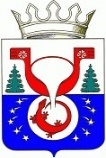 ТЕРРИТОРИАЛЬНАЯ ИЗБИРАТЕЛЬНАЯ КОМИССИЯОМУТНИНСКОГО РАЙОНАКИРОВСКОЙ ОБЛАСТИПОСТАНОВЛЕНИЕг. Омутнинск О перечне и формах документов, представляемых
в избирательные комиссии при выдвижении и 
регистрации кандидатов при проведении муниципальных выборов в Омутнинском районе Кировской области 19 сентября 2021 года В соответствии со статьями 19, 20, 20.1 Закона Кировской области 
«О выборах депутатов представительных органов и глав муниципальных образований в Кировской области»,  постановлением Избирательной комиссии Кировской области от 05.11.2015 № 167/1240 «О возложении полномочий избирательной комиссии муниципального образования Омутнинский муниципальный район Кировской области на территориальную избирательную комиссию Омутнинского района»,  постановления Избирательной комиссии Кировской области от 28.11.2013 № 91/599  «О возложении полномочий избирательной комиссии Омутнинского городского поселения на территориальную избирательную комиссию Омутнинского района», постановления Избирательной комиссии Кировской области от 02.09.2011 № 5/42 «О возложении полномочий избирательной комиссий вновь образованных муниципальных образований на территориальные избирательные комиссии», на основании постановления территориальной избирательной комиссии от 22.06.2021 №5/44 «О возложении полномочий кружных избирательных комиссий при проведении выборов депутатов Омутнинской районной Думы Кировской области седьмого созыва на территориальную избирательную комиссию Омутнинского района Кировской области»,  постановления территориальной избирательной комиссии от 22.06.2021 №5/45 Омутнинского района Кировской области «О возложении полномочий окружной избирательной комиссий при проведении выборов депутатов Вятской сельской Думы Омутнинского района Кировской области третьего созыва на территориальную избирательную комиссию Омутнинского района Кировской области», постановления территориальной избирательной комиссии от 22.06.2021 №5/46 «О возложении полномочий 
окружной избирательных комиссий при проведении дополнительных выборов депутатов Омутнинской городской Думы четвертого созыва по двухмандатному избирательному округу №8 на территориальную избирательную комиссию Омутнинского района Кировской области»  территориальная избирательная комиссия Омутнинского района Кировской области ПОСТАНОВЛЯЕТ:1. Одобрить Перечень документов, представляемых кандидатами 
в избирательные комиссии муниципальных образований, окружные избирательные комиссии при проведении муниципальных выборов в Омутнинском районе Кировской области 19 сентября 2021 года (приложение № 1).2. Утвердить форму уведомления (заявления) о назначении уполномоченного представителя по финансовым вопросам (приложение № 6).3. Рекомендовать кандидатам при проведении муниципальных выборов в Омутнинском районе Кировской области 19 сентября 2021 года представлять в территориальную избирательную комиссию, на которую возложены полномочия окружных избирательных комиссий, соответствующие сведения, предусмотренные Федеральным законом «Об основных гарантиях избирательных прав и права на участие 
в референдуме граждан Российской Федерации», Законом Кировской области «О выборах депутатов представительных органов и глав муниципальных образований в Кировской области» по формам согласно приложениям 
№ 2-5, 7-20.4. Опубликовать настоящее постановление на официальном Интернет - сайте муниципального образования Омутнинский муниципальный район Кировской области (omutninsky.ru).22.06.2021№5/60Председатель территориальной избирательной комиссии Омутнинского района Е.В. Суровцева Секретарьтерриториальной избирательной комиссии Омутнинского района  Е.И. Корякина